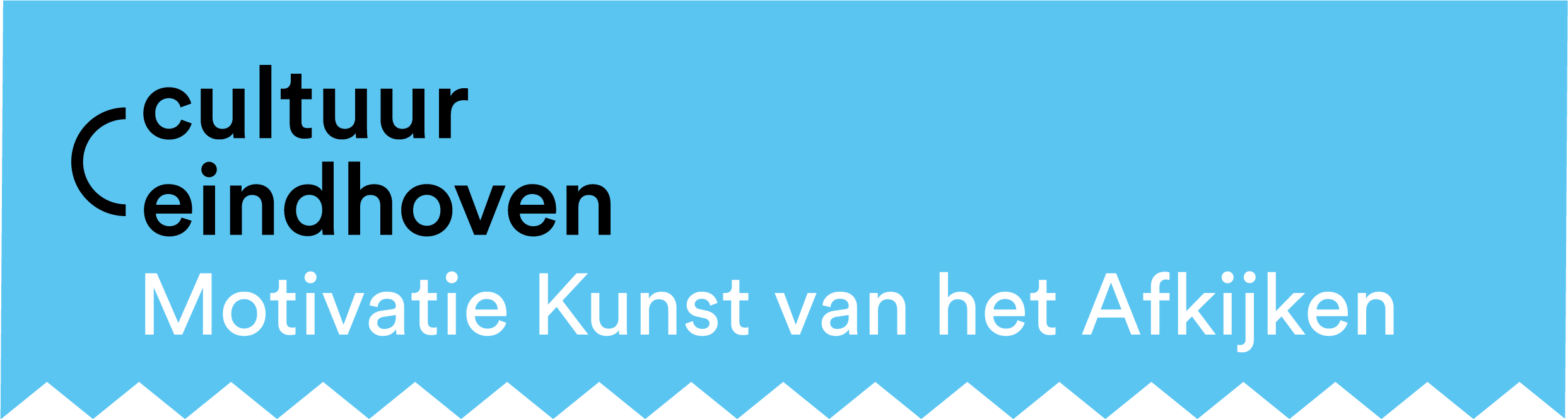 Format Subsidieregeling Covid-19 Toekomstperspectief Cultuur 2022. Naast dit ingevulde format dien je ook de volgende bijlages aan de aanvraag toe te voegen: a. bewijsmateriaal over een professionele beroepspraktijk zoals cv, programmaboekjes, speellijsten; enb. een overzicht en schriftelijke onderbouwing van de noodzakelijke kosten voor eenmalige activiteiten waarvoor subsidie wordt aangevraagd; enc. een ondertekend voorblad met naam, adres woonplaats, e-mailadres, telefoonnummer; end. een recente kopie van een bankafschrift, waar in ieder geval de tenaamstelling en het rekeningnummer duidelijk op te zien zijn.Je kunt dit format en de benodigde bijlages uploaden in het aanvraagsysteem.Inhoudelijke vragenGeef antwoord op de volgende vragen:

1. Geef een korte samenvatting van je professionele beroepspraktijk. Wat doe je/ in welke discipline werk je. Wat is je positie in het culturele ecosysteem van Eindhoven, welke rol vervul je in Eindhoven als maker (of wat is de betekenis van Eindhoven voor je werk/ waarom ben je hier gevestigd)?  Hoe loopt je praktijk nu en wat zijn je vooruitzichten?
2. Waar vraag je voor aan? Welke activiteiten (scholing, netwerken etc) wil je uitvoeren, concreet wat/ waar/ wanneer Wat wil je daarmee bereiken, maw hoe draagt het bij aan een verbetering van je beroepspraktijk/ ontwikkeling van je professionele carrière. Onderbouw waarom de kosten die je bij vraag 4 opvoert noodzakelijk zijn, en waarom ze nu gemaakt moeten worden. 
3. Hoe ga je de gevraagde subsidie inzetten? Voor welke kosten vraag je subsidie aan? Dit moet aansluiten op meegestuurde offertes, facturen of overeenkomsten etc.
Alleen kosten die redelijk en aannemelijk zijn bij de activiteit zijn subsidiabel. Zie onderstaand declaratieformulier als aanvulling op de meegestuurde bewijsmaterialen. Voor kleine kosten lager dan € 50,00 volstaat enkel een onderbouwing. NaamBen je in het bezit van een BTW-nummer?Ja/Nee (Doorhalen of weghalen wat niet van toepassing is)Bijgevoegde factuur/offerte
crediteur/debiteur
Periode tegemoetkomingOmschrijving/betreftbedrag excl. btwbtwBedrag incl. btwTotaal declaratie werkkosten € 0,00€ 0,00€ 0,00